Isle of ManIsle of ManIsle of ManMay 2026May 2026May 2026May 2026MondayTuesdayWednesdayThursdayFridaySaturdaySunday12345678910Early May bank holiday111213141516171819202122232425262728293031Spring bank holiday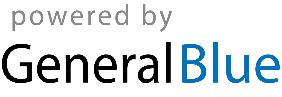 